Informatīvais ziņojums par iespējamību piesaistīt papildu finansējumu ceļu uzturēšanai, pārbūvei un atjaunošanai papildus valsts budžetā paredzētajam finansējumamIevadsInformatīvais ziņojums izstrādāts, pamatojoties uz:1. Valdības rīcības plāna 21.1. pasākumu, saskaņā ar kuru Satiksmes ministrijai uzdots:1) izstrādāt priekšlikumus autoceļu infrastruktūras uzturēšanas un attīstības finansēšanas modelim, lai apturētu autoceļu pakāpenisku sabrukumu un sekmētu to turpmāku attīstību;2) sagatavot informatīvu ziņojumu, kas ļautu valdībai pieņemt pamatotu lēmumu par Valsts autoceļu sakārtošanas programmas finansēšanu un realizēšanu.2. Ministru kabineta 2016. gada 20. decembra sēdes protokola (prot. Nr. 69 82.§) 8. punktu, kurš noteic, ka Satiksmes ministrijai sadarbībā ar Finanšu ministriju līdz 2017. gada 31. augustam uzdots sagatavot un iesniegt izskatīšanai Ministru kabinetā informatīvo ziņojumu par iespējamību piesaistīt papildu finansējumu ceļu uzturēšanai, pārbūvei un atjaunošanai papildus valsts budžetā paredzētajam finansējumam (piemēram, izmantojot publiskās un privātās partnerības finansēšanas modeli), ievērojot fiskālās disciplīnas nosacījumus.3. Ministru prezidenta 2017. gada 27. jūlija rezolūciju Nr. 90/TA-1601, saskaņā ar kuru satiksmes ministram uzdots sagatavot atbildes projektu uz Saeimas Tautsaimniecības, agrārās, vides un reģionālās politikas komisijas 2017. gada 21. jūlija vēstuli Nr. 142.9/8-25-12/17, kurā Ministru kabinetam lūgts iesniegt savu redzējumu par Valsts autoceļu fonda kā speciālā budžeta atjaunošanu, paredzot finansējuma iezīmēšanu tā darbības nodrošināšanai.Pašreizējā situācijaSaskaņā ar likuma “Par autoceļiem” 4. panta pirmo daļu valsts autoceļi (galvenie, reģionālie un vietējie) un to zemes, tostarp ceļu zemes nodalījuma joslas, ar visām šo autoceļu kompleksā ietilpstošajām būvēm ir Latvijas Republikas īpašums, kas nodots VAS “Latvijas Valsts ceļi” (turpmāk – LVC) pārziņā saskaņā ar deleģēšanas līgumu. Saskaņā ar likuma “Par autoceļiem” 23.2 pantu un deleģēšanas līgumu valsts autoceļu kompleksās ikdienas uzturēšanas darbu veikšana ir nodota VAS “Latvijas autoceļu uzturētājs”.Nacionālajā attīstības plānā 2014. – 2020. gadam (turpmāk – NAP2020) ir izvirzīts mērķis „[397] Nodrošināt attīstības centru ērtu un drošu sasniedzamību, t.sk., panākot 2020.gadā labu braukšanas kvalitāti pa autoceļiem, kas savieno nacionālas un reģionālas nozīmes attīstības centrus(..)”.LVC pārvaldījumā ir 20 122 km valsts autoceļu, no kuriem 9 012 km jeb 45 procenti ir ar melno segumu un 11 110 km jeb 55 procenti ir ar grants segumu. Detalizētāks sadalījums parādīts 1. tabulā.Pašreizējais Valsts autoceļu ar melno segumu vizuālais vērtējums. 2016. gadā 24 procenti jeb 2 204 km autoceļu ar melno segumu bija klasificējami kā sabrukuši un tiem bija nepieciešama segas pārbūve (2014. gadā – 26 procenti, 2015. gadā – 25 procenti). Detalizētāka informācija par valsts autoceļu ar melno segumu stāvokli ir parādīta 2. tabulā.tabulaValsts autoceļu garums 2016. gada 31. decembrī* Blakusceļi – ceļu pārbūves rezultātā izbūvēti valsts autoceļu blakusceļi (lokālie ceļi).2. tabulaMelno segumu stāvoklis 2016. gadā9 012 km valsts autoceļu ir ar asfalta segumu. Autoceļu segu stāvokli kopumā nosaka savlaicīga un pietiekamā apjomā veikta ikgadējo atjaunošanas programmu izpilde, atļauto satiksmes slodžu ievērošana un kalpošanas laika ietekme (1. grafiks).                                            grafiks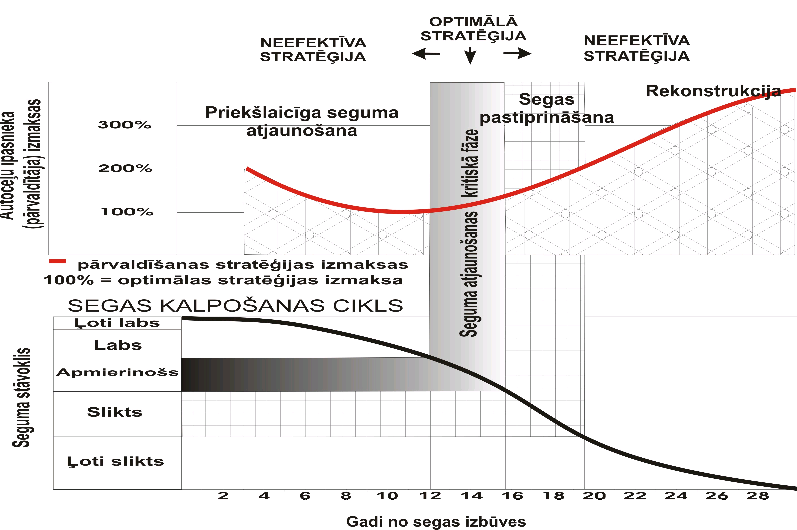 Atbilstoši projektētajai slodzei izbūvētam asfaltbetona segumam jākalpo 8-10 gadi, taču šajā laikā segā uzkrājas paliekošas deformācijas, rodas seguma izdilums rišu veidā, parādās plaisas un virsmas izdrupumi, sega noveco. Asfaltbetona segumus ir ekonomiski lietderīgi atjaunot savlaicīgi, kad defekti nav kļuvuši masveidīgi un neprognozējami un šo segumu vidējais kalpošanas vecums nepārsniedz 12 gadus. Tad asfaltbetona seguma atjaunošanas izmaksas ir viszemākās (1. grafiks). Valsts autoceļu ar grants segumu vizuālais vērtējums. 43 procenti jeb 4 725 km autoceļu ar grants segumu ir klasificējami kā sabrukuši, un tiem ir nepieciešama segas pārbūve (2015. gadā 42 % jeb 4 652 km). Detalizētāka informācija par valsts autoceļu ar grants segumu stāvokli ir parādīta 3. tabulā.3. tabulaValsts autoceļu ar grants segumu stāvoklis 2016. gadāŠāda situācija katru gadu tautsaimniecībai nodara zaudējumus 1,1 miljardu euro apmērā, proti, braucot pa sliktā stāvoklī esošu ceļu, pieaug autotransporta ekspluatācijas izmaksas, brauciena ilgums un degvielas patēriņš. Problēmas cēlonis ir savlaicīgi un pietiekamā apjomā neveiktie autoceļu atjaunošanas darbi, kuriem ir jākompensē satiksmes slodžu radītais autoceļu konstrukciju nolietojums un klimatisko apstākļu radītā materiālu novecošanās. Šobrīd valsts autoceļu tīkla pilnīgai sakārtošanai nepieciešami 4,5 miljardi euro.Valsts autoceļu un to kompleksā ietilpstošo inženierbūvju un satiksmes organizācijas tehnisko līdzekļu bilances vērtība 2017. gada 1. janvārī ir parādīta 4. tabulā.4. tabulaBilances vērtība pa autoceļu grupām 2016.gadā, milj. euroLai sasniegtu NAP2020 izvirzītos mērķus (līdz 2020. gadam samazināts valsts autoceļu ar asfalta segumu sliktā un ļoti sliktā stāvoklī garums valsts galvenajiem autoceļiem par 80% un valsts reģionālajiem autoceļiem par 50%, salīdzinot ar 2012. gadu), valsts autoceļu tīklā vidēji katru gadu laika periodā līdz 2020. gadam būtu jāveic šādi darbu apjomi:1) jāveic seguma atjaunošana un segu pārbūve 175 km valsts galvenajiem autoceļiem;2) jāveic seguma atjaunošana un segu pārbūve 400 km valsts reģionālajiem autoceļiem ar melno segumu;3) jāpārbūvē tilti – 29 gab;4) jārealizē satiksmes drošības uzlabošanas projekti – 13 gab. Transporta attīstības pamatnostādnēs 2014.-2020.gadam (turpmāk – TAP2020) ir iekļauti šādi sasniedzamie rezultatīvie rādītāji (5.tabula):5.tabulaTAP2020 ir iekļauti sasniedzamie rezultatīvie rādītāji tikai attiecībā uz valsts galveno un reģionālo autoceļu ar asfalta segumu (tikai uz 6283 km no 20 122 km jeb 31 % no visiem valsts autoceļiem) pārbūvi un atjaunošanu, tas ir, TAP2020 neattiecas uz valsts autoceļiem ar grants segumu un uz valsts vietējiem autoceļiem, kā arī uz valsts autoceļu ikdienas uzturēšanu. Līdz ar to, lai nodrošinātu pilnvērtīgu visu valsts autoceļu stāvokļa uzlabošanu, kas ietver gan to atjaunošanu, pārbūvi un ikdienas uzturēšanu, kā arī mērķdotāciju pašvaldību ceļiem vismaz 25 % apmērā, ir nepieciešami 815 miljoni euro gadā (6.tabula). 6.tabulaLai uzlabotu valsts autoceļu stāvokli, Satiksmes ministrija līdz 2030.gadam izvirza rezultatīvos rādītājus valsts autoceļu stāvokļa uzlabošanai (7. tabula), kas, atšķirībā no TAP2020 ietver arī situācijas uzlabošanos uz valsts reģionālajiem autoceļiem ar grants segumu un valsts vietējiem autoceļiem, kas ir vissliktākajā stāvoklī (sk. 1.tabulu).7.tabulaSatiksmes ministrijas izvirzītie rezultatīvie rādītāji valsts autoceļu stāvokļa uzlabošanai līdz 2030.gadamLai sasniegtu 7.tabulā iekļautos rezultatīvos rādītājus, nepieciešams 9. un 11.tabulā norādītais finansējums (ieskaitot mērķdotāciju pašvaldību ceļiem vismaz 25% apmērā), sākot no 433 miljoniem euro 2020. gadā, pakāpeniski finansējumu palielinot). Lai sasniegtu 5.tabulā norādītos TAP2020 rezultatīvos rādītājus, ir izstrādāta Valsts autoceļu sakārtošanas programma (8.tabula).* saskaņā ar likumu “Par valsts budžetu 2017.gadam”.** saskaņā ar Ministru kabineta 2016.gada 20.decembra sēdes protokollēmuma (prot. Nr.69 82.§) 4.punktu, Ministru kabineta 2017.gada 11.aprīļa sēdes protokollēmuma (prot. Nr.19 35.§) 6.punktu un Ministru kabineta 2017.gada 10.oktobra sēdē apstiprinātajiem likumprojektiem “Par valsts budžetu 2018.gadam” un “Par vidēja termiņa budžeta ietvaru 2018., 2019. un 2020.gadam”.*** nepieciešamais finansējums, lai panāktu 7.tabulā norādīto rezultatīvo rādītāju sasniegšanu.Rīcības virzieni iespējamībai piesaistīt papildu finansējumu ceļu uzturēšanai, pārbūvei un atjaunošanai papildus valsts budžetā paredzētajam finansējumam, ievērojot fiskālās disciplīnas nosacījumusLai būtu iespējama finanšu avotu piesaiste autoceļu tīkla ilgtermiņa attīstībai, nozīmīgi ir jau sākumā sadalīt finanšu avotus pēc to pieejamības – īstermiņa un ilgtermiņa. Lai izmantotu ilgtermiņa finanšu avotus, nepieciešams radīt stabilu budžeta finansējuma bāzi autoceļu tīkla uzturēšanai un aizdevumu atmaksai - tas ir, ikgadējus stabilus un prognozējamus īstermiņa finanšu avotus. Līdz ar to ir nepieciešams palielināt ceļu lietotāju maksāto nodokļu un nodevu ieņēmumus un izveidot Valsts autoceļu fondu (turpmāk – Ceļu fonds) kā speciālo budžetu.Ceļu fondā, kā noteikts likuma “Par autoceļiem” 12.panta ceturtajā daļā, jāieskaita valsts budžeta ieņēmumi no TEN, autoceļu lietošanas nodevas un 80 procenti no prognozētajiem valsts budžeta ieņēmumiem no akcīzes nodokļa par naftas produktiem. No 10.tabulas datiem ir redzams, ka ceļu lietotāju samaksātie nodokļi pārsniedz 500 miljonus euro (2017.un 2018.gadā pat 600 miljonus euro), taču no valsts budžeta finansējums gan pašvaldību ceļu, gan valsts ceļu pārvaldīšanai, uzturēšanai un atjaunošanai ik gadu tiek piešķirts vai to plānots piešķirt 190 - 233 miljonu euro apmērā jeb vidēji 35,5 % no tiem valsts budžeta ieņēmumiem, kurus samaksā ceļu lietotāji (2015.gadā 36 %, 2016.gadā 34 %, 2017.gadā 34 % un 2018.gadā 34 %). Ja pieņem, ka TEN un autoceļu lietošanas nodeva pilnībā tiek novirzīta valsts autoceļiem, tad no akcīzes nodokļa par naftas produktiem ieņēmumiem - tikai aptuveni 18 % (2015.gadā 21%, 2016.gadā 20 %, 2017.gadā 17% un 2018.gadā 14%). Līdz ar to secināms, ka Ceļu fondam tiek novirzīti arvien mazāki akcīzes nodokļa par naftas produktiem ieņēmumi, nekā norādīts likuma “Par autoceļiem” 12.panta ceturtajā daļā.* saskaņā ar likumu “Par valsts budžetu 2017.gadam”.** saskaņā ar Ministru kabineta 2016.gada 20.decembra sēdes protokollēmuma (prot. Nr.69 82.§) 4.punktu un Ministru kabineta 2017.gada 11.aprīļa sēdes protokollēmuma (prot. Nr.19 35.§) 6.punktu.Ņemot vērā iepriekš minēto, ir izvirzāms mērķis – ceļu lietotāju samaksātos nodokļus un nodevas novirzīt ceļiem, pakāpeniski palielinot kopējo valsts budžeta finansējumu valsts autoceļiem vismaz līdz 11. tabulā norādītajam finansējuma apmēram (ieskaitot mērķdotāciju pašvaldību ceļiem vismaz 25 % apmērā), kas nepieciešams, lai virzītos uz Satiksmes ministrijas izvirzītajiem mērķiem valsts autoceļu stāvokļa uzlabošanai līdz 2030.gadam (7.tabula). Tādēļ nepieciešama stabila un ilgtspējīga autoceļu finansējuma plānošana, kas balstīta uz ciešu apņemšanos un normatīvajiem aktiem. Līdz ar to nepieciešams politisks lēmums par Ceļu fonda kā speciālā budžeta atjaunošanu no 2020.gada un Ceļu fondam novirzāmo valsts budžeta ieņēmumu apmēru un konkrēta skaitļos (procentos) izteikta plāna, kā pakāpeniski virzīties uz to, lai finansējums Ceļu fondam sasniedz likumā “Par autoceļiem” noteikto apmēru, apstiprināšanu. Satiksmes ministrijas ieskatā, Ceļu fondā būtu ieskaitāmi ieņēmumi no TEN, autoceļu lietošanas nodevas, lielgabarīta un smagsvara pārvadājumu atļaujas izsniegšanas valsts nodevas un 45 procenti no akcīzes nodokļa par naftas produktiem 2020.gadā, katru gadu akcīzes nodokļa par naftas produktiem novirzīšanu Ceļu fondam palielinot vismaz par 2,5 % (sk. 11 tabulu). Ceļu fondā papildus var tikt ieskaitīti arī ES fondu līdzekļi un cits finansējums, ja tāds pieejams. Pamatojoties uz iepriekš minēto, ir nepieciešams veikts atbilstošus grozījumus likumā “Par autoceļiem”.11.tabulaCeļu fondam novirzāmais finansējums 2020.-2030.gadāSatiksmes ministrija ar 2017.gada 14.jūnija vēstuli Nr. 04-02/1890, pamatojoties uz Saeimas Tautsaimniecības, agrārās, vides un reģionālās politikas komisijas 2017.gada 6.jūnija sēdē doto uzdevumu, iesniedza Satiksmes ministrijas redzējumu par nepieciešamajiem grozījumiem likumā “Par autoceļiem” (Nr. 879/Lp12), paredzot atjaunot Ceļu fondu kā speciālo budžetu un paredzot pakāpenisku finansējuma palielinājumu tam, likuma “Par autoceļiem” 12.panta ceturtajā daļā pašlaik noteikto apmēru (80 %) sasniedzot 2025.gadā. Likumprojekta izskatīšana turpināsies 2017.gada rudens sesijā. Saeimā iesniegtos priekšlikumus grozījumiem likumā “Par autoceļiem” (Nr. 879/Lp12) nepieciešams precizēt atbilstoši informatīvā ziņojuma 11.tabulā norādītajiem priekšlikumiem par Ceļu fondam novirzāmais finansējums 2020.-2030.gadā.Lai palielinātu valsts autoceļu infrastruktūras uzturēšanai paredzēto finansējumu, Satiksmes ministrija valsts budžeta likumprojektu paketē iesniedza likumprojektu “Grozījumi likumā “Par autoceļiem””, ar kuru bija paredzēts izslēgt no likuma “Par autoceļiem” 12.panta ceturtās daļas vārdus “ja gadskārtējā valsts budžeta likumā nav noteikts citādi”. Taču ar Ministru kabineta 2017.gada 3.oktobra sēdes protokollēmuma (prot. Nr.49 47.§) 2.punktu Satiksmes ministrijai tika uzdots svītrot iesniegtā likumprojekta "Grozījumi likumā "Par autoceļiem"" 1.pantu, kurā bija paredzēts likuma “Par autoceļiem” minētais grozījums. Iespējas palielināt Ceļu fondam novirzāmo līdzekļu apmēru:1) Akcīzes nodokļa paaugstināšana – ar 2017.gada 27.jūlijā Saeimā pieņemto likumu “Grozījumi likumā "Par akcīzes nodokli"” akcīzes nodoklis naftas produktiem tiks palielināts no 2018.gada un 2020.gada. Kā norādījusi Finanšu ministrija, 2018.-2020.gadam prognozētajiem valsts budžeta ieņēmumiem no akcīzes nodokļa par naftas produktiem pretī jau ir ieplānoti arī valsts budžeta izdevumi, tādējādi, lai, sākot ar 2020.gadu piedāvātajā apjomā tos ieskaitītu Valsts autoceļu fonda speciālajā budžetā, būs jāsamazina izdevumi citām nozarēm iepriekš minētajā apjomā. Līdz ar to Satiksmes ministrija uzskata, ka valsts budžeta papildu ieņēmumi, kas radīsies no akcīzes nodokļa naftas produktiem paaugstināšanas, sākot no 2021.gada, jānovirza Ceļu fondam. Svarīgākais šajā procesā ir nodrošināt caurspīdīgumu, lai autovadītājiem, kuri maksā paaugstināto akcīzes nodokli, nebūtu šaubu par iegūto līdzekļu izlietojumu. Sabiedrībai ir jābūt labi informētai par šo sistēmu un tās darbību, lai nerastos pārpratumi un aizdomas par papildu ieņēmumu izlietojumu. Vienlaikus Satiksmes ministrija uzskata, ka papildus iepriekš minētajam akcīzes nodokļa pieaugumam, tā turpmāka paaugstināšana nav atbalstāma.2) Autoceļu lietošanas nodevas ieņēmumu pieaugums:Lai palielinātu autoceļu lietošanas nodevas iekasēšanu, ir plānots uzsākt fiksēt autoceļu lietošanas nodevas maksāšanas pārkāpumus (un arī citus pārkāpumus ceļu satiksmē) ar automātisku iekārtu palīdzību, neapturot transportlīdzekli. Līdz ar to Satiksmes ministrija sadarbībā ar VAS “Latvijas Valsts ceļi” 2017.gada beigās plāno uzsākt pilotprojektu, kas ļaus identificēt tos valsts autoceļu lietotājus, kas nemaksā autoceļu lietošanas nodevu. Plānotais autoceļu lietošanas nodevas ieņēmumu pieaugums, ja tiks ieviesta tās samaksas pārkāpumu automātiska kontrole, plānots aptuveni 3 milj. euro gadā.Papildus ar Saeimā 2017.gada 28.jūlijā pieņemto likumu “Grozījumi Autoceļu lietošanas nodevas likumā” no 2018.gada noteikts pienākums maksāt autoceļu lietošanas nodevu arī speciālajiem kravas transportlīdzekļiem, tā rezultātā plānotais valsts budžeta ieņēmumu pieaugums no autoceļu lietošanas nodevas ir aptuveni 0,8 milj. euro gadā, kas jau ir iekļauts likumprojektos “Par valsts budžetu 2018.gadam” un “Par vidēja termiņa budžeta ietvaru 2018., 2019. un 2020. gadam”.3) Izvērtējama iespēja par ieņēmumu no administratīvajiem sodiem par autoceļu lietošanas nodevas maksāšanas pārkāpumiem (Latvijas Administratīvo pārkāpumu kodeksa 149.40 pants) novirzīšanu Ceļu fondam. Saskaņā ar Valsts policijas sniegto informāciju 2017.gada pirmajā pusgadā par autoceļu lietošanas nodevas maksāšanas pārkāpumiem piemērots sods 163 315 euro apmērā, līdz ar to gadā ieņēmumi varētu būt aptuveni 326 000 euro. Kad tiks ieviesta autoceļu lietošanas nodevas samaksas pārkāpumu automātiska kontrole, prognozējams, ka iekasēto sodu apmērs pieaugs.Atbilstoši Latvijas Administratīvo pārkāpumu kodeksā paredzētajam pašlaik ieņēmumi no sodiem par autoceļu lietošanas nodevas maksāšanas pārkāpumiem tiek ieskaitīti valsts pamatbudžeta ieņēmumos un izlietojami valsts pamatbudžeta izdevumu segšanai. Līdz ar to gadījumā, ja tiktu izlemts ieņēmumus no administratīvajiem sodiem par autoceļu lietošanas nodevas maksāšanas pārkāpumiem ieskaitīt Ceļu fondā, normatīvajos aktos veicami grozījumi, paredzot šādu speciālo regulējumu.Kopsavilkums un priekšlikumiVeicot uzdevuma par nepieciešamību izvērtēt iespējamību piesaistīt papildu finansējumu ceļu uzturēšanai, pārbūvei un atjaunošanai  papildus valsts budžetā paredzētajam finansējumam, ievērojot fiskālās disciplīnas nosacījumus, tika secināts, ka nepieciešams palielināt ceļu lietotāju maksāto nodokļu un nodevu ieņēmumus un izveidot Ceļu fondu kā speciālo budžetu, pakāpeniski palielinot kopējo valsts budžeta finansējumu valsts autoceļiem sākot no 433 miljoniem euro 2020. gadā, pakāpeniski finansējumu palielinot, tai skaitā piesaistot šādus papildu resursus:1. Akcīzes nodokļa paaugstināšana – ar 2017.gada 27.jūlijā Saeimā pieņemto likumu “Grozījumi likumā “Par akcīzes nodokli”” akcīzes nodoklis naftas produktiem tiks palielināts no 2018.gada un 2020.gada. Valsts budžeta papildu ieņēmumi, kas radīsies no akcīzes nodokļa naftas produktiem paaugstināšanas, sākot no 2021.gada, jānovirza Ceļu fondam. 2. Autoceļu lietošanas nodevas ieņēmumu pieaugums - autoceļu lietošanas nodevas maksāšanas pārkāpumu fiksēšana ar automātisku iekārtu palīdzību, neapturot transportlīdzekli.. Plānotais valsts budžeta ieņēmumu pieaugums no autoceļu lietošanas nodevas ir aptuveni 3,0 milj. euro gadā. 3. Izvērtējama iespēja par ieņēmumu no administratīvajiem sodiem par autoceļu lietošanas nodevas maksāšanas pārkāpumiem novirzīšanu Ceļu fondam. Plānotie papildu ieņēmumi ir aptuveni 326 000 euro gadā.Pamatojoties uz iepriekš minēto, ir atbalstāmi Satiksmes ministrijas 2017.gada 14.jūnijā Saeimas Tautsaimniecības, agrārās, vides un reģionālās politikas komisijā iesniegtie priekšlikumi grozījumiem likumā “Par autoceļiem” (Nr. 879/Lp12) ar šādiem precizējumiem:1) Ceļu fonds kā speciālais budžets atjaunojams no 2020.gada;2) Ceļu fondā ieskaitāmi arī ieņēmumi no lielgabarīta un smagsvara pārvadājumu atļaujas izsniegšanas valsts nodevas;3) 2020.gadā Ceļu fondā ieskaitāmi 45 procenti no akcīzes nodokļa par naftas produktiem, katru gadu akcīzes nodokļa par naftas produktiem ieņēmumu novirzāmo apmēru Ceļu fondam palielinot vismaz par 2,5 %, 2030.gadā sasniedzot 70% no akcīzes nodokļa par naftas produktiem.Satiksmes ministrs					               			U. AugulisVīza: valsts sekretārs									K. Ozoliņš07.11.2017. 17:583366D. Supe 67028253Dace.Supe@sam.gov.lv K. Marinska 67028066Karina.Marinska@sam.gov.lv Valsts autoceļiKopā% no kopējā garumaAr melno segumu% no kopējā garumaAr grants segumu% no kopējā garumaValsts autoceļikm%km%km%Galvenie autoceļi1 67281 672100--Reģionālie autoceļi5 466274 6118485516Vietējie autoceļi12 927652 7252110 20279Kopā20 0651009 0084511 05755Blakusceļi*57-475393Pavisam kopā20 1221009 0124511 11055Autoceļu seguma stāvoklis pēc vizuālā vērtējumaGalvenie autoceļi, %Reģionālie autoceļi, %Vietējie autoceļi, %No kopējā garuma, %Ļoti labs3211915Labs23192321Apmierinošs10222520Slikts18202120Ļoti slikts17282224Autoceļu seguma stāvoklis pēc vizuālā vērtējumaReģionālie autoceļiVietējie autoceļi% no kopējā garumaLabs877Apmierinošs525050Slikts404343RādītājiGalvenie autoceļiReģionālie autoceļiVietējie autoceļiKopāSākotnējā vērtība1 5791 8311 6515 063Nolietojums8341 2451 4033 484Autoceļu bilances vērtība7455862481 579Politikas rezultāts - Samazināts valsts autoceļu ar asfalta segumu sliktā un ļoti sliktā stāvoklī garums par 57%, salīdzinot ar 2012.gaduPolitikas rezultāts - Samazināts valsts autoceļu ar asfalta segumu sliktā un ļoti sliktā stāvoklī garums par 57%, salīdzinot ar 2012.gaduPolitikas rezultāts - Samazināts valsts autoceļu ar asfalta segumu sliktā un ļoti sliktā stāvoklī garums par 57%, salīdzinot ar 2012.gaduPolitikas rezultāts - Samazināts valsts autoceļu ar asfalta segumu sliktā un ļoti sliktā stāvoklī garums par 57%, salīdzinot ar 2012.gaduPolitikas rezultāts - Samazināts valsts autoceļu ar asfalta segumu sliktā un ļoti sliktā stāvoklī garums par 57%, salīdzinot ar 2012.gaduPolitikas rezultāts - Samazināts valsts autoceļu ar asfalta segumu sliktā un ļoti sliktā stāvoklī garums par 57%, salīdzinot ar 2012.gaduPolitikas rezultāts - Samazināts valsts autoceļu ar asfalta segumu sliktā un ļoti sliktā stāvoklī garums par 57%, salīdzinot ar 2012.gaduPolitikas rezultāts - Samazināts valsts autoceļu ar asfalta segumu sliktā un ļoti sliktā stāvoklī garums par 57%, salīdzinot ar 2012.gaduRezultatīvais rādītājs2014201520162017201820192020Valsts galveno autoceļu sliktā un ļoti sliktā stāvoklī samazinājums, %, salīdzinot ar 2012. gadu20%29%37%45%57%68%80%Valsts reģionālo autoceļu ar asfalta segumu sliktā un ļoti sliktā stāvoklī samazinājums, %, salīdzinot ar 2012. gadu5%10%15%20%30%40%50%Nepieciešamās izmaksas ilgtspējīgam autoceļu tīklam, milj. euro gadāValsts galvenie autoceļi2017.gads2030.gadsSamazināts sliktā un ļoti sliktā stāvoklī esošo autoceļu garums par, %080Samazināts apmierinošā stāvoklī esošo autoceļu garums par, %050Valsts reģionālie autoceļi2017.gads2030.gadsSamazināts sliktā un ļoti sliktā stāvoklī esošo autoceļu ar asfaltbetona segumu garumu par, %075Samazināts sliktā stāvoklī esošo autoceļu ar grants segumu garumu par, %050Valsts vietējie autoceļi2017.gads2030.gadsSamazināts sliktā un ļoti sliktā stāvoklī esošo autoceļu ar asfaltbetona segumu garums par, %035Samazināts sliktā stāvoklī esošo autoceļu ar grants segumu garums par, %0358.tabulaValsts autoceļu sakārtošanas programmas 2014. - 2023.gadam kopsavilkums8.tabulaValsts autoceļu sakārtošanas programmas 2014. - 2023.gadam kopsavilkums8.tabulaValsts autoceļu sakārtošanas programmas 2014. - 2023.gadam kopsavilkums8.tabulaValsts autoceļu sakārtošanas programmas 2014. - 2023.gadam kopsavilkums8.tabulaValsts autoceļu sakārtošanas programmas 2014. - 2023.gadam kopsavilkums8.tabulaValsts autoceļu sakārtošanas programmas 2014. - 2023.gadam kopsavilkums8.tabulaValsts autoceļu sakārtošanas programmas 2014. - 2023.gadam kopsavilkums8.tabulaValsts autoceļu sakārtošanas programmas 2014. - 2023.gadam kopsavilkums8.tabulaValsts autoceļu sakārtošanas programmas 2014. - 2023.gadam kopsavilkums8.tabulaValsts autoceļu sakārtošanas programmas 2014. - 2023.gadam kopsavilkumsIzdevumu veids2014.-2016. gads
 izpilde2017201820192020202120222023Kopā 2017.-2023. gadsKapitālieguldījumi, milj. EUR354,1200,9171,7133,8199,4207,7215,2224,41353,1Kapitālieguldījumi autoceļos (milj. EUR), tai skaitā336,6190,5160,5122,7185,4192,7197,9206,41256,1Galvenie autoceļi (milj. EUR), tai skaitā184,993,755,317,757,460,162,063,8410,0Galveno autoceļu segumu atjaunošana VB, milj. EUR41,517,717,717,757,460,162,063,8296,4km182634085185185185185928Galveno autoceļu segu rekonstrukcija
ES finansējums (NAP2020), milj. EUR143,476,037,6113,6km1507767144Reģionālie autoceļi (milj. EUR), tai skaitā135,687,796,697,3118,8123,4126,7133,4783,9Reģionālo autoceļu sakārtošana VB, tai skaitā segumu atjaunošana NAP2020 (milj. EUR)56,327,727,628,6118,8123,4126,7133,4586,2km7171481131324754804804802308Reģionālie autoceļi ES finansējums (NAP2020), milj. EUR79,360,069,068,7197,7km48857795257Vietējie autoceļi (milj. EUR), tai skaitā16,19,18,67,79,29,29,29,262,2Vietējo autoceļu segumu atjaunošana VB, milj. EUR16,19,18,67,79,29,29,29,262,2km2711149628101101101101642Tiltu atjaunošana un pārbūve, milj. EUR11,26,47,17,19,510,512,313,065,9skaits2114201927303438182Satiksmes drošības projektu īstenošana, milj. EUR6,34,04,14,04,54,55,05,031,1skaits255111012121515809.tabulaAutoceļu finansējuma 2014. - 2023.gadam kopsavilkums, milj. euro9.tabulaAutoceļu finansējuma 2014. - 2023.gadam kopsavilkums, milj. euro9.tabulaAutoceļu finansējuma 2014. - 2023.gadam kopsavilkums, milj. euro9.tabulaAutoceļu finansējuma 2014. - 2023.gadam kopsavilkums, milj. euro9.tabulaAutoceļu finansējuma 2014. - 2023.gadam kopsavilkums, milj. euro9.tabulaAutoceļu finansējuma 2014. - 2023.gadam kopsavilkums, milj. euro9.tabulaAutoceļu finansējuma 2014. - 2023.gadam kopsavilkums, milj. euro9.tabulaAutoceļu finansējuma 2014. - 2023.gadam kopsavilkums, milj. euro9.tabulaAutoceļu finansējuma 2014. - 2023.gadam kopsavilkums, milj. euro9.tabulaAutoceļu finansējuma 2014. - 2023.gadam kopsavilkums, milj. euroIzdevumu veids2014.-2016. gads2017 *2018**2019**2020***2021*** 2022 ***2023*** Kopā 2017.-2023. gads23.00.00 “Valsts autoceļu fonds”, milj. euro539.3207.9233.1233.1433.2448.9464.7480.42501.3      t.sk. Mērķdotācija pašvaldību ceļiem136.848.750.150.1100.2104.1108.0112.0573.2      t.sk. Valsts autoceļu finansējums, ieskaitot pārvaldīšanu 402.5159.2183.0183.0333.0344.8356.7368.41928.1ES fondu finansējums330.7133.3124.155.4312.8Autoceļu finansējums kopā870341.2357.2288.5433.2448.9464.7480.42814.110.tabulaCeļu lietotāju samaksātie nodokļi un nodevas10.tabulaCeļu lietotāju samaksātie nodokļi un nodevas10.tabulaCeļu lietotāju samaksātie nodokļi un nodevas10.tabulaCeļu lietotāju samaksātie nodokļi un nodevas10.tabulaCeļu lietotāju samaksātie nodokļi un nodevasNodokļu veidi2015. fakts2016. fakts2017. plāns*2018. plāns**TEN (milj. euro)79.483.796.3103.5Autoceļu lietošanas nodeva (milj. euro)17.318.327.832.6AN naftas produktiem (milj. euro)428.3465.7479.2549,4Kopā ceļu lietotāju samaksātie nodokļi (milj. euro):525.0567.7603.3685,5Kopā VACF (23.00.00) 187,5194,6207,9233,120202021202220232024202520262027202820292030Kopā samaksātais akcīzes nodoklis, milj. euro630630630630630630630630630630630Akcīzes nodokļa %, kas novirzāms Ceļu fondā, %45,047,550,052,555,057,560,062,565,067,570,020202021202220232024202520262027202820292030Akcīzes nodoklis, kas novirzāms Ceļu fondā, milj. euro283,5299,3315,0330,8346,5362,3378,0393,8409,5425,3441,0Transportlīdzekļa ekspluatācijas nodoklis, milj. euro116,6116,6116,6116,6116,6116,6116,6116,6116,6116,6116,6Autoceļu lietošanas nodeva, milj. euro32,632,632,632,632,632,632,632,632,632,632,6Lielgabarīta un smagsvara pārvadājumu atļaujas izsniegšanas valsts nodeva, milj. euro0,50,50,50,50,50,50,50,50,50,50,5Ceļu fonds, milj. euro433,2448,9464,7480,4496,2511,9527,7543,4559,2574,9590,7